проект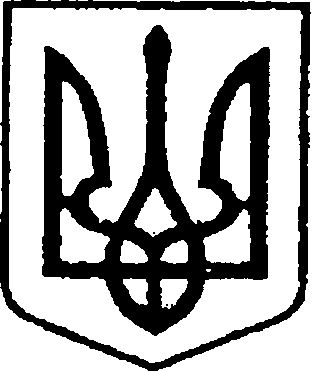 УКРАЇНАЧЕРНІГІВСЬКА ОБЛАСТЬН І Ж И Н С Ь К А    М І С Ь К А    Р А Д АВ И К О Н А В Ч И Й    К О М І Т Е ТР І Ш Е Н Н Явід ____________ 2020 року	              м. Ніжин	                                         №___  Про відзначення Почесними Грамотами виконавчого комітету Ніжинської міської радиВідповідно до  статей 40, 42, 59 Закону України «Про місцеве самоврядування в Україні», рішення Ніжинської міської ради Чернігівської області «Про внесення змін до рішення Ніжинської міської ради від 03 травня 2017 року №27-23/2017 «Про затвердження Положень про Почесну грамоту, Грамоту та Подяку виконавчого комітету Ніжинської міської ради» від 02.02.2018 р. №18-35/2018, Регламенту виконавчого комітету Ніжинської міської ради Чернігівської області VІІ скликання, затвердженого рішенням виконавчого комітету Ніжинської міської ради Чернігівської області                   VІІ скликання від 11.08.2016 р. №220, розглянувши клопотання начальника управління культури і туризму Ніжинської міської ради Бассак Т.Ф. виконавчий комітет Ніжинської міської ради вирішив: 1.Нагородити Почесною грамотою виконавчого комітету Ніжинської міської ради за багаторічну сумлінну працю, високий професіоналізм, вагомий особистий внесок у розвиток різьбярства та з нагоди відзначення 75-річчя з дня народження Василенка Григорія Івановича, народного майстра-різьбяра України, члена Національної спілки майстрів мистецтв України.2.Нагородити Почесною грамотою виконавчого комітету Ніжинської міської ради за багаторічну сумлінну працю, високий професіоналізм, вагомий особистий внесок у справу збереження і популяризацію культурної спадщини Чернігівщини та з нагоди 85-річчя з дня народження Самойленка Григорія Васильовича, літературознавця, педагога, науковця, краєзнавця – доктора філологічних наук, професора, Заслуженого діяча найки і техніки України, Почесного громадянина міста Ніжина.3.Фінансовому управлінню Ніжинської міської ради виділити виконавчому комітету Ніжинської міської ради кошти у сумі 496,90 грн.             на покриття витрат на грошову винагороду за рахунок коштів міської цільової програми заходів з відзначення державних та професійних свят, ювілейних       та святкових дат, відзначення осіб, які зробили вагомий внесок у розвиток Ніжинської міської ОТГ, здійснення представницьких та інших заходів на 2020 рік КТКВ (0210180), КЕКВ (2730)».4.Відділу юридично-кадрового забезпечення апарату виконавчого комітету Ніжинської міської ради (Лега В. О.) забезпечити оприлюднення цього рішення протягом п’яти робочих днів з дати його прийняття                            на офіційному сайті Ніжинської міської ради.5.Відділу бухгалтерського обліку апарату виконавчого комітету Ніжинської міської ради (Єфіменко Н. Є.) забезпечити виконання цього рішення у частині видачі бланків  Почесних грамот та рамок.6.Контроль за виконанням цього рішення залишаю за собою.Міський голова									А.В. ЛінникПояснювальна запискадо проекту рішення «Про відзначення Почесними грамотами виконавчого комітету Ніжинської міської ради»Відповідно до ст. 40 Закону України «Про місцеве самоврядування                в Україні», рішення Ніжинської міської ради Чернігівської області «Про внесення змін до рішення Ніжинської міської ради від 03 травня 2017 року №27-23/2017 «Про затвердження Положень про Почесну грамоту, Грамоту та Подяку виконавчого комітету Ніжинської міської ради» від 02.02.2018 р.     №18-35/2018, клопотання заступника начальника управління культури                  і туризму Ніжинської міської ради Бассак Т.Ф., пропонуються кандидатури                            до відзначення Почесними грамотами виконавчого комітету Ніжинської міської ради з нагоди ювілеїв. Проект рішення   «Про відзначення Почесними грамотами виконавчого комітету Ніжинської міської ради» складається  з шести розділів.Відділ юридично-кадрового забезпечення апарату виконавчого комітету Ніжинської міської ради, відповідно до Закону України «Про доступ                       до публічної інформації», забезпечує опублікування цього рішення протягом п’яти робочих днів з дати його підписання шляхом оприлюднення                                    на офіційному сайті Ніжинської міської ради.Доповідати проект рішення на засіданні буде начальник сектора                     з питань кадрової політики відділу юридично-кадрового забезпечення апарату виконавчого комітету Ніжинської міської ради Чепуль Ольга Віталіївна.Начальник відділу юридично-кадровогозабезпечення апарату виконавчогокомітету Ніжинської міської ради                                                          В. О. Лега